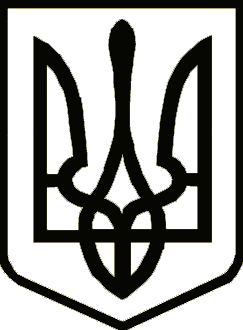 УкраїнаСРІБНЯНСЬКА СЕЛИЩНА РАДАРОЗПОРЯДЖЕННЯПро відзначення 81-ї річниці  Срібнянської  трагедіїВідповідно до пункту 20 частини четвертої статті 42 та пункту 8 статті 59  Закону України «Про місцеве самоврядування в Україні», рішення двадцятої  сесії селищної ради восьмого скликання від 06.01.2023 «Про затвердження Програми заходів з відзначення державних та професійних свят, ювілейних та святкових дат, відзначення осіб, які зробили вагомий внесок у розвиток Срібнянської селищної ради, здійснення представницьких та інших заходів на 2021-2025 роки в новій редакції», зобов’язую:1. ПРИДБАТИ 2 (дві) корзини з штучними квітами для покладення до Меморіального комплексу на місці спаленої школи та братської могили.2. Фінансовому управлінню селищної ради профінансувати кошти в сумі 470,00 грн. (чотириста сімдесят гривень 00 копійок) за рахунок асигнувань, передбачених в селищному бюджеті за кодом програмної класифікації 0110180 «Інша діяльність у сфері державного управління».3. Відділу бухгалтерського обліку та звітності селищної ради забезпечити  проплату коштів.4. Контроль за виконанням даного розпорядження покласти на заступника селищного голови з гуманітарних питань та соціальної політики Ніну БОНДАРЕНКО.Селищний голова	        	                                                Олена ПАНЧЕНКО20 лютого2024 року    смт Срібне			       №30 